Гумерова Н.Н.воспитатель 1 квалификационной категорииМАДОУ «Детский сад № 82» г. Стерлитамак, РБТЕЛ.89191560330ПРАВОВОЕ ВОСПИТАНИЕ ДОШКОЛЬНИКОВ В ДОУ И СЕМЬЕЧто же такое правовое воспитание дошкольников? Обычно под правовым воспитанием – понимается процесс формирования у ребёнка различных мыслительных способностей наряду с ценностным отношением к личным правам, а также развитие умения распоряжаться своими правами, прописанными в законе страны.Ребёнок в возрасте 6-7 лет уже спокойно понимает и оценивает ситуацию, когда в семье его обижают, либо поступают несправедливо. Правовое воспитание нужно рассматривать со стороны нравственного воспитания. Дошкольник должен осознавать, что такое нравственные нормы и соответственно соблюдать как свои права, так и чужие. Формирование правового воспитания помогает развить и укрепить правовую грамотность дошкольника, которая включает в себя несколько аспектов: нравственно-правовые представления и суждения, а также ценностную ориентацию ребенка.На сегодняшний день, международное и российское законодательство защищают детские права. Имеется целый ряд нормативно-правовых документов как Всеобщая декларация прав человека, в которой имеется раздел, посвященный детским правам, Женевская декларация прав ребенка, принятая ещё в 1924 году, Декларация о защите женщин и малолетних детей и др. Я, как воспитатель детского сада, провожу первостепенную диагностику правовых знаний у детей, тем самым определяю уровень правовой грамотности у дошкольников и делаю соответствующие выводы.Ребенок, находясь в ДОУ, берёт пример для подражания с воспитателя. Соответственно, воспитатель не должен жесткого наказывать детей за различные непослушания, не должен повышать голос, а обязан уважать и ценить права ребёнка. На занятиях с детьми, я использую различные виды деятельности для формирования правовой базы у ребёнка. Художественно-эстетическое развитие (рисование, музыка, физкультура), речевое развитие, чтение художественной литературы, познавательное развитие, социально-коммуникативное развитие и др. Эти методы и приёмы для дошкольников являются стимулом поступать правильно во всех ситуациях.Но не стоит забывать про семью, т.к. семья – это главный социальный институт. Семья несёт воспитательную функцию в становлении личности ребёнка. Хорошая семья поможет ребёнку сформировать нравственно-правовые знания. Для этого родителям нужно познакомить своё дитя с имеющимися нормативно-правовыми документами, в которых перечислены права индивида. После ознакомления с документами, следует развивать уважительное отношение и толерантность к разным людям. В семье нужно всегда акцентировать детское внимание на поведении людей в социуме.На основе выше сказанного, можно сделать вывод, что правовое воспитание ребёнка – это неотъемлемая часть становления личности в социуме. Развитие и укрепление правовой базы ребёнка должно происходить как в семье, так и в ДОУ. Ребёнок должен знать свои права и обязанности.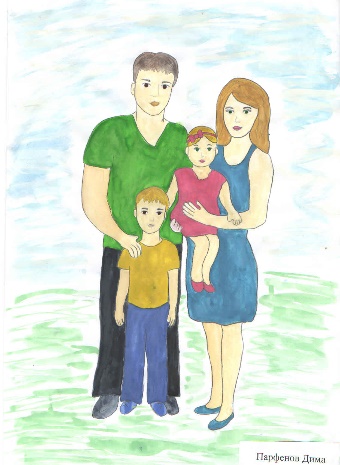 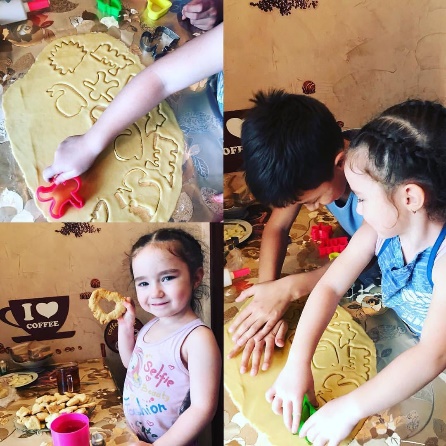 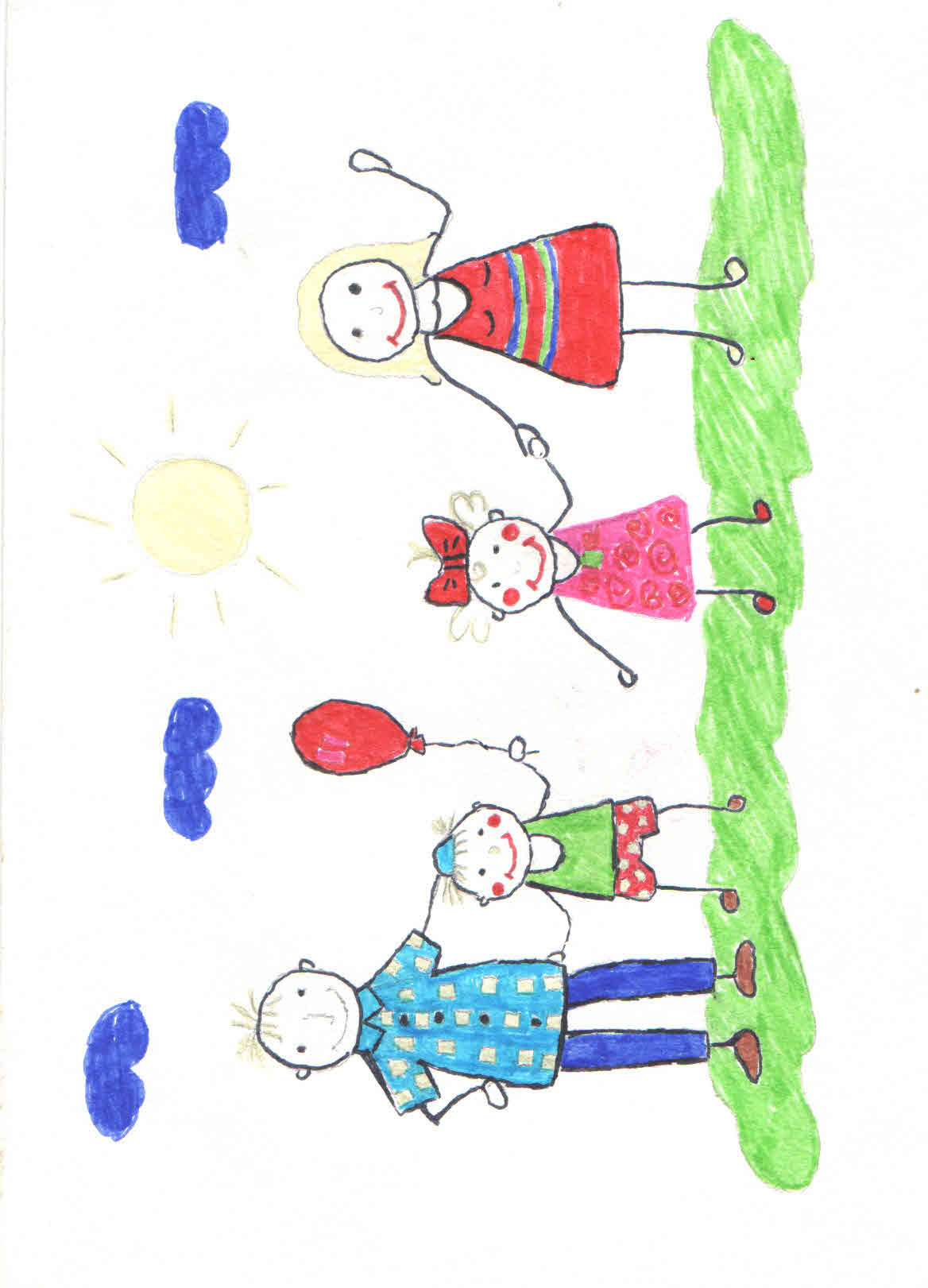 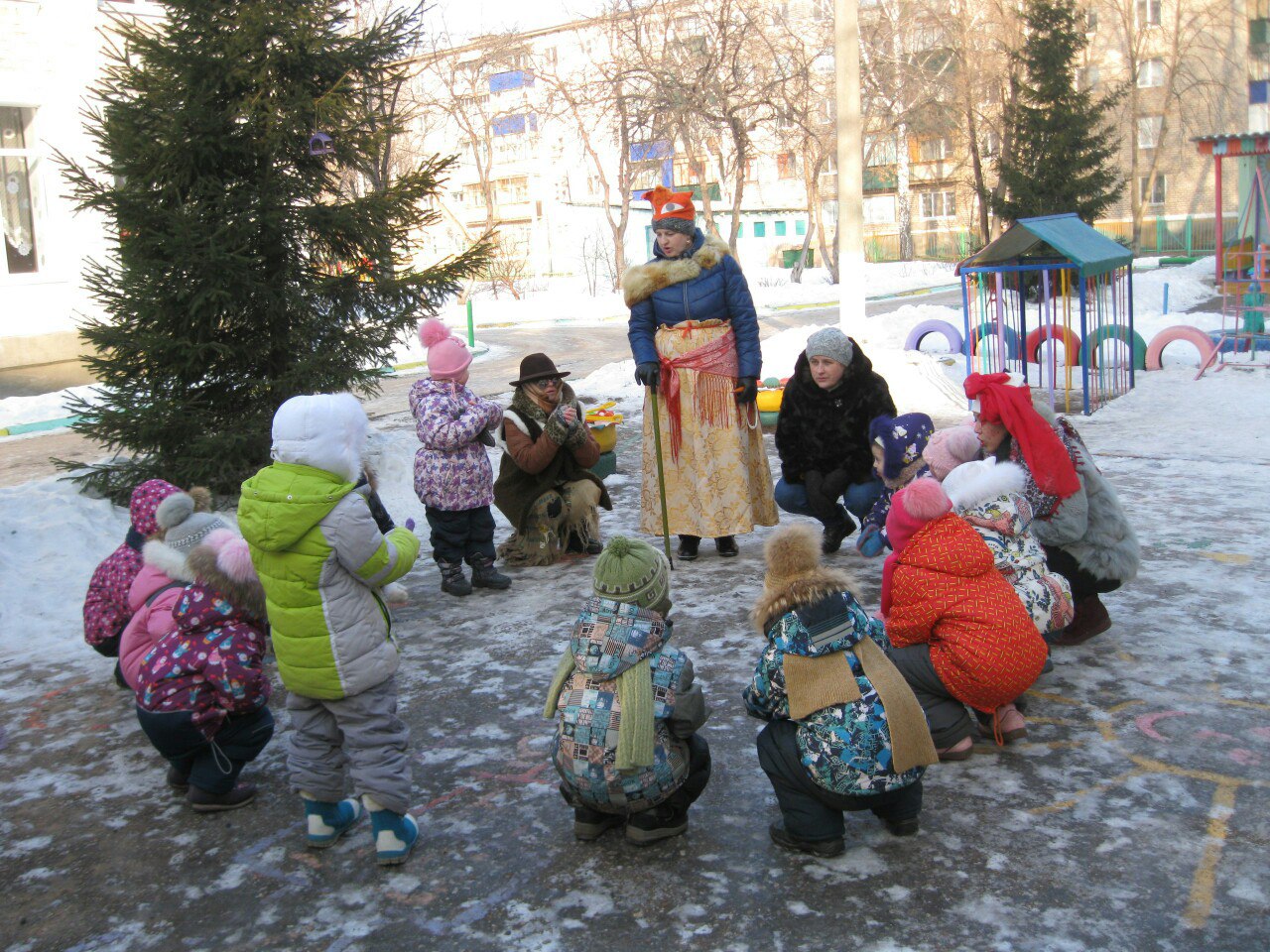 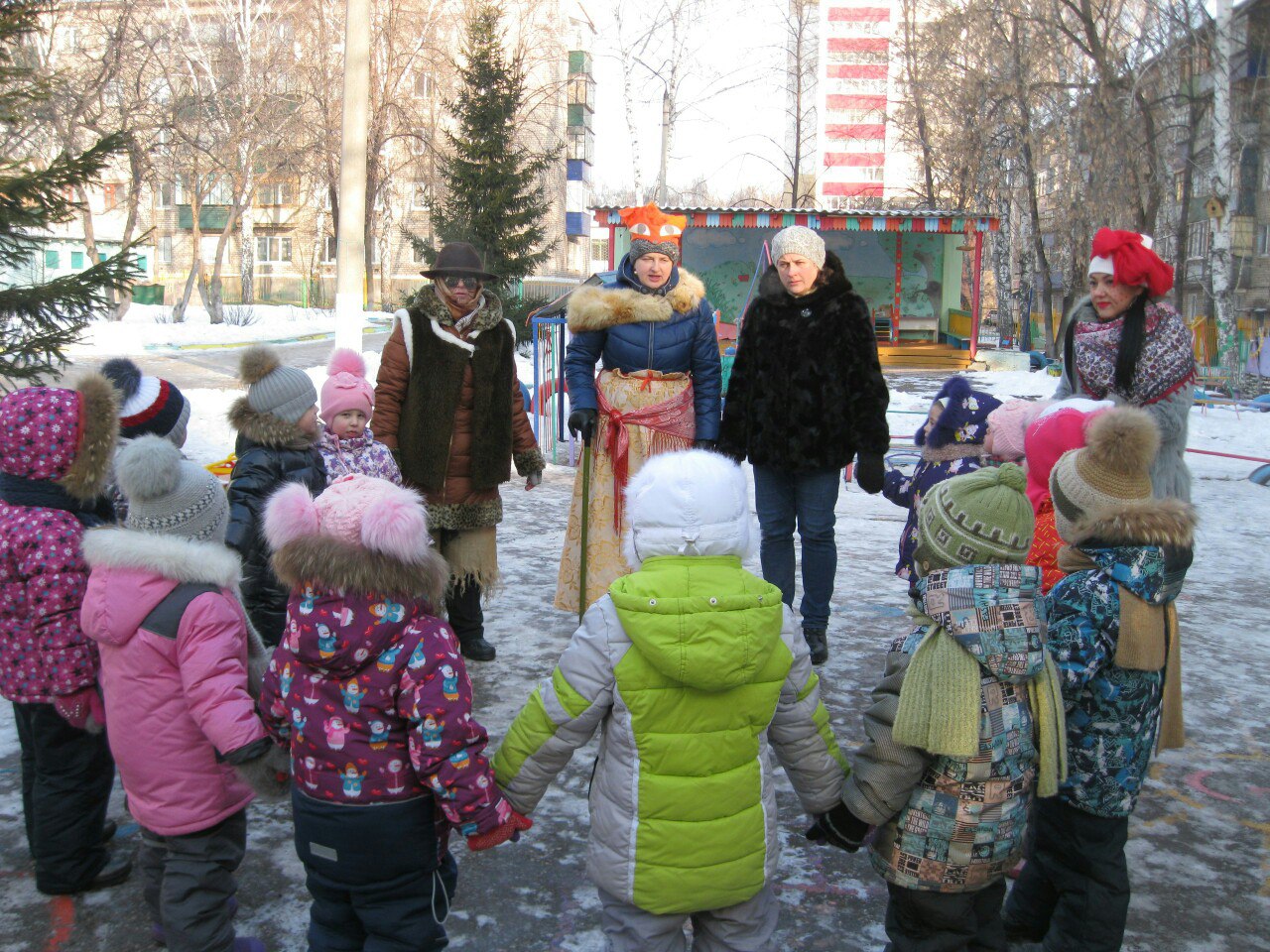 